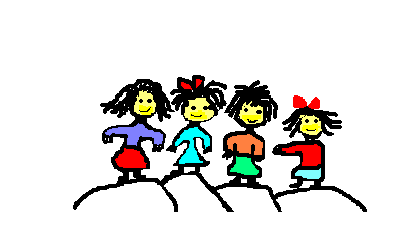 Vrtec Hrastnik							Davčna številka: 26285312Novi Log 11/a								Matična št.: 50509360001430 Hrastnik								Datum prejema:_________SOGLASJE K PREJEMANJU E-RAČUNOVPlačnik: _______________________________________		              (priimek in ime)Naslov: _______________________________________Priimek in ime otroka:_______________________________________
_______________________________________
_______________________________________Podpisani/a zahtevam izdajo e-računa za navedene otroke v e-banko na številko transakcijskega računa:SI56 ________________________________________                          (številka vašega transakcijskega računa)                  Plačnik soglašam, da mi izdajatelj Vrtec Hrastnik pošilja vse račune v elektronski obliki v elektronsko banko na račun naveden v tej vlogi vse do preklica. Hkrati se strinjam z odjavo papirnatih računov. Izdajatelju jamčim za resničnost vseh podatkov iz te vloge in se zavezujem, da mu bom sporočal vsako spremembo podatkov, ki bi vplivala na prejem e-računa.Pogoj za prejemanje e-računov je:odprt transakcijski račun in uporaba spletne banke pri eni izmed bank, ki omogočajo prejemanje e-računov,urejena prijava za poslovanje z e-dokumenti pri svoji banki.Kraj in datum:							Podpis imetnika računa – plačnika:______________________			                        ____________________________